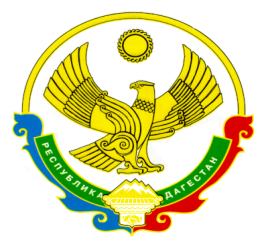 РЕСПУБЛИКА ДАГЕСТАНМИНИСТЕРСТВО ОБРАЗОВАНИЯ И НАУКИ РЕСПУБЛИКИ ДАГЕСТАННОВОЛАКСКИЙ РАЙОН МКОУ «НОВОКУЛИНСКАЯ СРЕДНЯЯ ОБЩЕОБРАЗОВАТЕЛЬНАЯ ШКОЛА№2»367020   тел. 8(928) 985 75 52                                                                                                    с. Новокули                    Принято                                                                                            Утверждено     на педагогическом совете                                                                  приказом директорапротокол №4 от 14 января 2015г                                                     № 23 от « 15   »января 2015г                                                                                                          Директор: ________Т.М.Айгунова.Положение о  без отметочном обученииОбщие положенияНастоящее Положение разработано в соответствии с Законом РФ «Об образовании», Письмом Минобразования России от 03.10.03 № 13-51-273/13, Уставом школы. Безотметочная  система оценивания представляет собой систему работы учителя и учащихся, в которой отсутствует пятибалльная форма отметки как форма количественного выражения результата оценочной деятельности. Контроль и оценка отражает, прежде всего, качественный процесс и результат обучения, который включает не только фиксированный уровень усвоения учеником знаний по предметам, но и  динамику  в уровне знаний, умений и развития учащихся. 